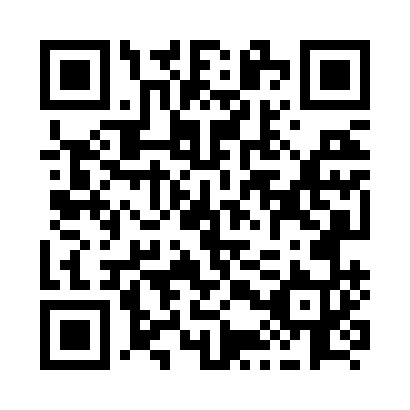 Prayer times for Sweet Bay, Newfoundland and Labrador, CanadaMon 1 Jul 2024 - Wed 31 Jul 2024High Latitude Method: Angle Based RulePrayer Calculation Method: Islamic Society of North AmericaAsar Calculation Method: HanafiPrayer times provided by https://www.salahtimes.comDateDayFajrSunriseDhuhrAsrMaghribIsha1Mon3:085:081:096:389:0911:092Tue3:085:081:096:389:0911:093Wed3:095:091:096:389:0911:094Thu3:095:101:096:389:0811:095Fri3:105:101:096:379:0811:096Sat3:105:111:106:379:0811:087Sun3:115:121:106:379:0711:088Mon3:115:131:106:379:0611:089Tue3:125:141:106:379:0611:0810Wed3:125:151:106:369:0511:0811Thu3:135:161:106:369:0411:0712Fri3:135:171:106:369:0411:0713Sat3:145:181:106:359:0311:0714Sun3:145:191:116:359:0211:0615Mon3:155:201:116:349:0111:0616Tue3:165:211:116:349:0011:0517Wed3:175:221:116:338:5911:0418Thu3:195:231:116:338:5811:0219Fri3:215:241:116:328:5711:0020Sat3:235:251:116:328:5610:5821Sun3:255:261:116:318:5510:5622Mon3:275:271:116:318:5410:5423Tue3:295:291:116:308:5310:5224Wed3:315:301:116:298:5210:5025Thu3:335:311:116:298:5110:4826Fri3:355:321:116:288:4910:4627Sat3:385:341:116:278:4810:4328Sun3:405:351:116:268:4710:4129Mon3:425:361:116:258:4510:3930Tue3:445:371:116:258:4410:3731Wed3:465:391:116:248:4210:35